Læreplan i valfaget produksjon av varer og tenesterFastsett som forskrift av Kunnskapsdepartementet 8. juni 2012.Gjeld frå 01.08.2012 Gjeld til 31.07.2020 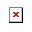 Føremål Valfaga skal medverke til at elevane, kvar for seg og i fellesskap, styrker lysta til å lære og opplever meistring gjennom praktisk og variert arbeid. Valgfaga er tverrfaglege og skal medverke til heilskap og samanheng i opplæringa.Samfunnet treng skapande menneske som ser moglegheiter for nye og framtidige arbeidsplassar som kan sikre vidareføring og utvikling av velferd og velstand. Valfaget produksjon av varer og tenester skal medverke til å utvikle ein kultur for entreprenørskap og eit samfunn der skapartrong, kreativitet og innovasjon blir verdsette. Valfaget skal medverke til å auke forståinga for det lokale ressursgrunnlaget, og vise korleis dette kan utnyttast på ein miljømessig berekraftig måte.Opplæringa skal medverke til å utvikle kreativitet og skaparglede ved å stimulere interessene til elevane og styrkje deira sjølvtillit og motivasjon for å lære. Opplæringa skal medverke til at elevane ser moglegheiter og utfordringar i lokalmiljøet, og inspirere dei til å bruke kompetansen i og utanfor skolen. Elevane skal få praktisk trening i idéutvikling og med dei prosessane som er nødvendige for å ferdigstille og tilby ei vare eller ei teneste. Gjennom praktisk arbeid skal elevane få grunnleggjande erfaring med entreprenørskap, og dei skal samarbeide om å etablere ei verksemd som omfattar prosessen frå idé til ferdig produkt. Bruk av ulike læringsarenaer og samarbeid med ulike aktørar i lokalsamfunnet er ein del av opplæringa, der det er naturleg. Evne til samarbeid og kommunikasjon skal utviklast i praktisk samhandling med medelevar og evt. andre aktørar. Elevane skal øve opp evna til kritisk tenking gjennom dei vala dei må ta for å gjere ferdig ei vare eller ei teneste. Valfaget hentar hovudelement frå kunst og handverk/duodji og frå mat og helse. Element frå norsk/samisk, matematikk og samfunnsfag kan også inngå.Hovudområde Valfaget er strukturert i to hovudområde. Hovudområda utfyller kvarandre, og ein må sjå dei i samanheng. Oversikt over hovudområda:Idéutvikling Prosessen frå å utvikle ein forretningsidé til å etablere ei verksemd er sentralt i hovudområdet. Elevane skal identifisere behova for varer og tenester i lokalsamfunnet og vurdere korleis dei kan tilfredsstillast gjennom eit nytt produkt, eller ved å vidareutvikle eit produkt som allereie eksisterer.Produksjon Hovudområdet handlar om prosessen med å planleggje, produsere og marknadsføre varene eller tenestene fram til dei kan leverast. Hovudområdet omfattar erfaring med å bruke lokale ressursar i tillegg til budsjettering og rekneskap.Timetal Valfaget produksjon av varer og tenester: 57 årstimarTimetalet er oppgjeve i einingar på 60 minutt.Grunnleggjande ferdigheiter Grunnleggjande ferdigheiter er integrerte i kompetansemåla på premissane for faget.Kompetansemål Produksjon av varer og tenesterIdéutviklingMål for opplæringa er at eleven skal kunne identifisere behova for varer og tenester på skolen eller i lokalsamfunnetvurdere korleis behova kan tilfredsstillast gjennom nye varer og tenester eller ved å vidareutvikle dei som allereie eksistererutvikle ein forretningsidé og etablere ei verksemdProduksjonMål for opplæringa er at eleven skal kunne planleggje, produsere, marknadsføre og tilby ei vare eller teneste til ei definert målgruppesetje opp eit enkelt budsjett og ein enkel rekneskap for arbeidetutnytte ressursar i lokalsamfunnet på ein føremålstenleg måteVurdering Retningsliner for sluttvurdering:StandpunktvurderingEksamen for elevarEksamen for privatistarDei generelle retningslinene om vurdering er fastsette i forskrifta til opplæringslova.HovudområdeHovudområdeIdéutviklingProduksjonÅrsstegOrdning10. årstrinn eller det trinnet faget blir avslutta påElevane skal ha ein standpunktkarakterÅrsstegOrdning10. årstrinn eller det trinnet faget blir avslutta påDet er ikkje eksamen i fagetÅrsstegOrdning10. årstrinn eller det trinnet faget blir avslutta påDet er ikkje privatistordning i faget